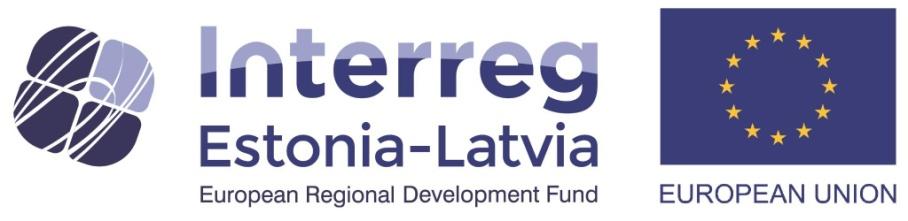 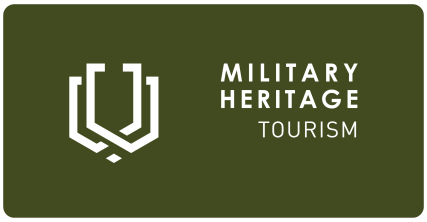 Military Heritage in Lithuania and PolandMay 9-14, 2022Programme 6 days(accomodation, catering, entrances included) + bus provided9th May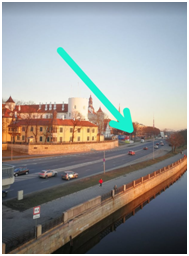 Day 110th May Day 2 ~ 270 km by bus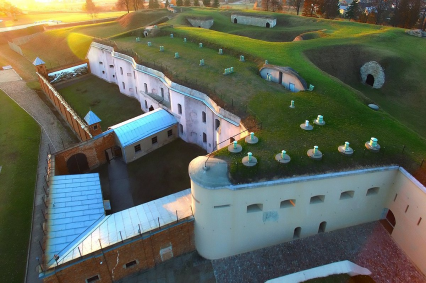 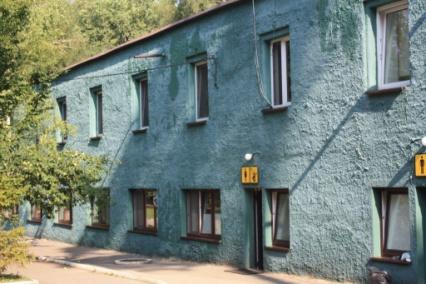 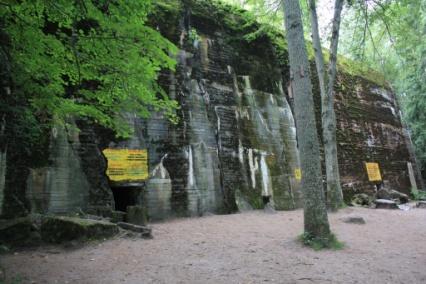 Photos: 9.th. fort at Kaunas, Hotel at Wolfschanze, Hitler’s bunker in WolfschanzeMay 11th Day 3  ~ 260 km by bus to Gdansk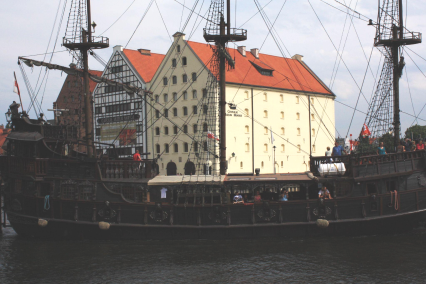 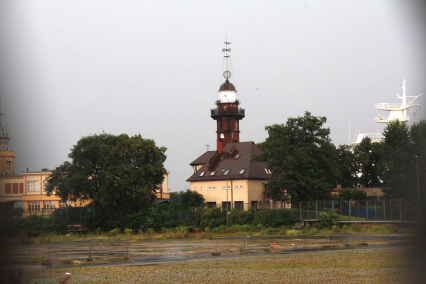 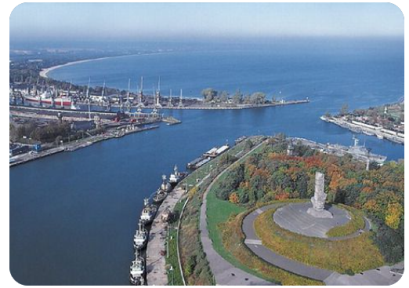 Photos: Gdansk Maritime museum, WesterplatteMay 12Day 4  ~ 350 km by bus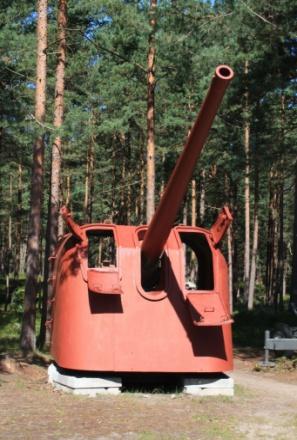 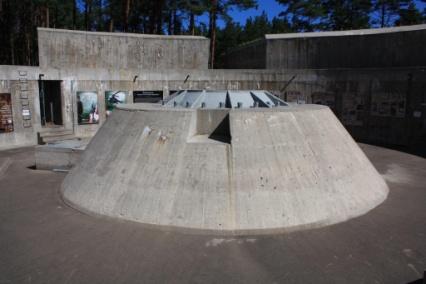 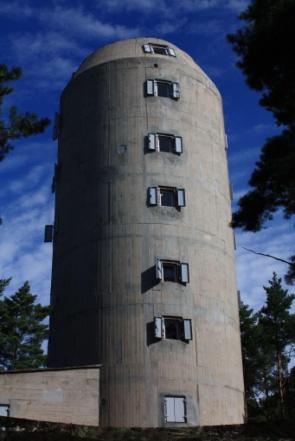 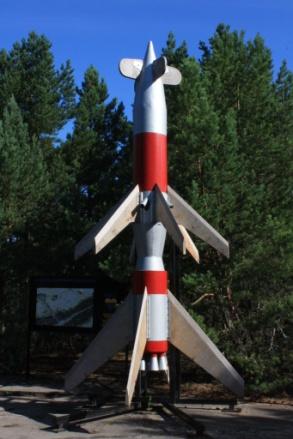 Photos: Coastal defence museum, Fire Control Tower, Rocket Launcher museumMay 13Day 5 ~ 560 km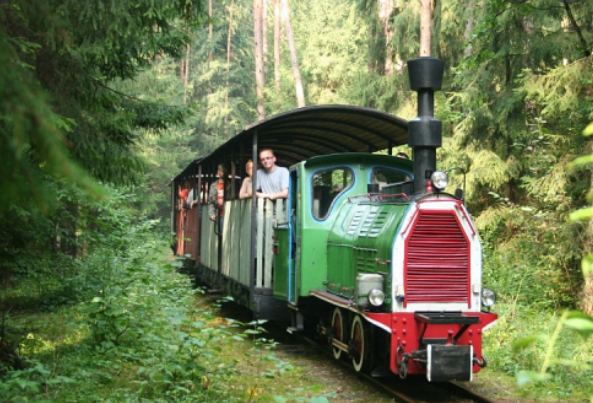 Photo: Wigierska Kolej WąskotorowaMay 14Day 6 (Kaunas - Riga - 280 km, Kaunas - Parnu - 460 km)Tour map: https://www.google.com/maps/d/edit?hl=en&hl=en&mid=1x-xh2f5CN-PmDF037paJG-v0ga00RCLA&ll=56.82083044571286%2C24.6031895&z=7 Juris Smalinskis photo gallery of Poland military objects: https://galerija.celotajs.lv/lv/f/Events/2022/220110_Military_heritage_Poland  This project is co-financed by the Estonian-Latvian cross-border cooperation program of the objective "European Territorial Cooperation" of the European Structural and Investment Funds. This information reflects the views of the author. The managing authority of the programme is not liable for how this information may be used.14:00Departure from Riga, near Riga Castle (in picture)18:00Arrival in KaunasAccommodation at Kaunas Hotel**** http://www.kaunashotel.lt/
1 Twin room (for drivers)Accommodation at Kaunas Hotel**** http://www.kaunashotel.lt/
1 Twin room (for drivers)19:30Dinner at local food restaurant „Višta Puode“http://vištapuode.lt (0,5 km from hotel)Breakfast, 8:45 departureBreakfast, 8:45 departure09:30 - 11:00Kaunas, 9.th. fort and open air museum in Kaunas WWI, WWII, Soviet occupation.  Meeting with Museum director and marketing departmenthttps://www.9fortomuziejus.lt/?lang=en12:00 – 13:00Along the route we will do it at 12.00 at https://www.grizuloratai.eu/?page_id=1675&lang=en lunch here16:00 - 18:00Wolfsschanze, Hitler´s headquarter in Gierłoż, WWII https://wolfsschanze.pl/en/  Meeting representatives from Srokovo Forest Authority and Wolf’s Lair visitor centre19:00Accommodation at Hotel Mazury *** https://hotelmazury.pl/ 1 Twin room (for drivers)19:30Dinner at Hotel MazuryBreakfast, 8:45 departureBreakfast, 8:45 departure13:00 - 14:00Lunch at Vidok Restaurant at WW2 museum https://muzeum1939.pl/en/restaurants.html 14:00 - 15:00Meeting museum Director and International relation department as well as history specialistshttps://muzeum1939.pl/en/team.html 15:00 – 16:00Guided Tour of Museum https://muzeum1939.pl/en 16:30 - 18:30Westerplatte, last place German troops invaded in 1939, IIWW, evening hike (2-3 km)https://www.inyourpocket.com/gdansk/westerplatte-where-wwii-began_73617f Accommodation Hamptom by Hilton Gdansk Old Town Hotel  for 2 nights https://www.hilton.com/en/hotels/gdnhxhx-hampton-gdansk-old-town/?WT.mc_id=zVSEC0PL1HP2NaturalSearch3GoogleMyBusiness4luau-goldtown_Jul5luau6GDNHXHX7EN8i1 1 Twin room (for drivers) Accommodation Hamptom by Hilton Gdansk Old Town Hotel  for 2 nights https://www.hilton.com/en/hotels/gdnhxhx-hampton-gdansk-old-town/?WT.mc_id=zVSEC0PL1HP2NaturalSearch3GoogleMyBusiness4luau-goldtown_Jul5luau6GDNHXHX7EN8i1 1 Twin room (for drivers) 19:30 Dinner at the Restaurant „Chleb I Wino“ www.chlebiwino.eu (appr. 0,7 km from the hotel)Breakfast, 8:45 departureBreakfast, 8:45 departure11:00 - 12:00Muzeum Obrony Wybrzeża (Coastal defence museum) and “Schleswig - Holstein baterie), Director of the Museum will personally meet the group. https://helmuzeum.pl/pl/museum/history 12:00 - 13:00Small walk through the forest and visiting of  Fire Control Tower, https://tropter.com/en/poland/hel/fire-control-tower-museum 13:00 - 14:00Lunch at the restaurant „Kutter“ in Hel http://www.kutter.pl/ 16:00 - 18:00Muzeum Wyrzutnia Rakiet (Rocket Launcher museum) - 3x2 km hike till museum through the Slowinski Nature parkhttps://its-poland.com/attraction/rocket-launcher-museum-in-rabkaAccommodation Hampton by Hilton Gdansk Old TownAccommodation Hampton by Hilton Gdansk Old Town19:00Dinner at Restaurant Piwnica Rajcówhttps://piwnicarajcowgdansk.pl/ Breakfast, 8:00 departureBreakfast, 8:00 departure13:30 - 14:30Lunch at Narrow Gauge Railway14:30 – 15:00Meeting with Wigry Nature park and Narrow Gauge railway representatives15:00 - 17:00 Forest Narrow gauge railway ride (Wigierska Kolej Wąskotorowa) from WW1 - main attraction of the Suwalki region and Wigierski Nature park (train ride and/or meeting with local authorities)https://pl.wikipedia.org/wiki/Wigierska_Kolej_W%C4%85skotorowa Accommodation at Kaunas Hotel http://www.kaunashotel.lt/1 Twin room (for drivers)Accommodation at Kaunas Hotel http://www.kaunashotel.lt/1 Twin room (for drivers)20:30Dinner at Restaurant „Donelaicio“ https://visit.kaunas.lt/lt/paragaukite/restoranai/siandienai/donelaicio/ Evening hike in Kaunas old cityEvening hike in Kaunas old cityBreakfast, 8:00 departureBreakfast, 8:00 departure12:30Rīga